Règles Covid pour notre loge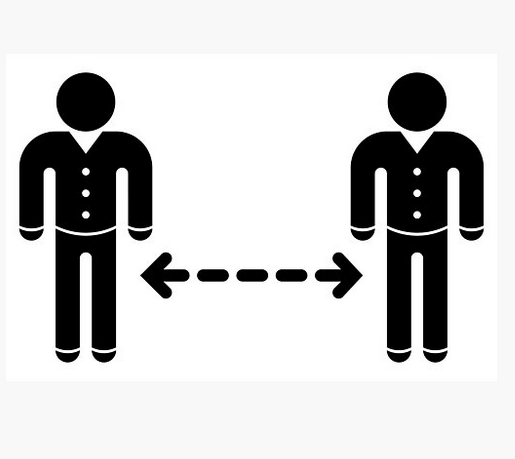 Distance sanitaire : 1.5 mètre, aussi dans la file d’attentePas plus de 3 groupes à l’intérieur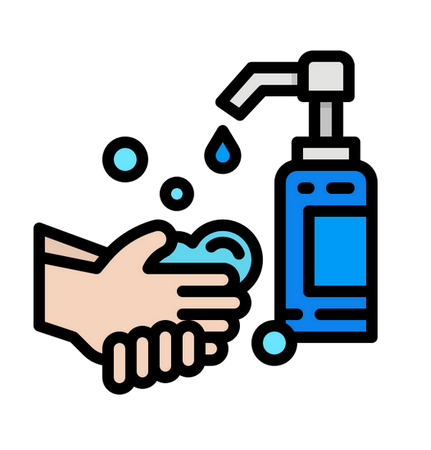 Gel pour les mains avant de s’installer -- 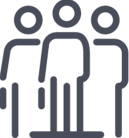 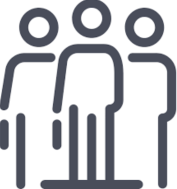 Distance sanitaire entre les groupes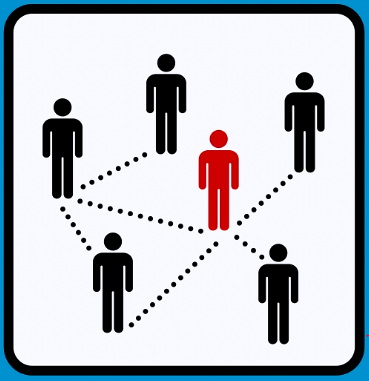 Traçage obligatoire : 
un numéro        par groupe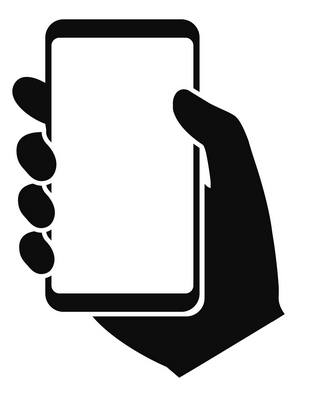 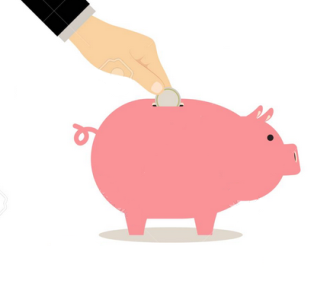 Paiement dans la tirelireAvec nos regrets et nos remerciements :Avec nos regrets et nos remerciements :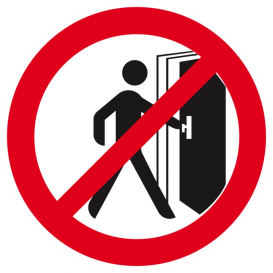 Ne pas entrer dans la cuisine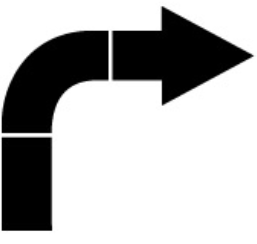 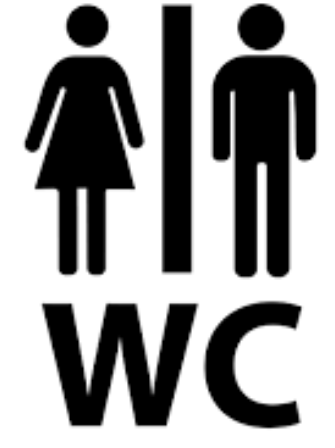 Accès aux toilettes par l’extérieur